Money Counts in the Library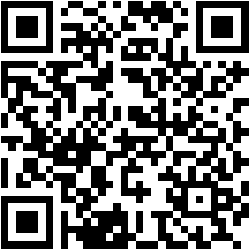 